ИНСТИТУТ РАЗВИТИЯ ОБРАЗОВАНИЯГОСУДАРСТВЕННОЕ АВТОНОМНОЕ УЧРЕЖДЕНИЕ ДОПОЛНИТЕЛЬНОГО ПРОФЕССИОНАЛЬНОГО ОБРАЗОВАНИЯ ЯРОСЛАВСКОЙ ОБЛАСТИ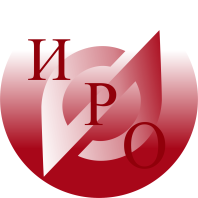  Уважаемые коллеги!24.05.2022 г. центр развития профессионального образований ГАУ ДПО ЯО «Институт развития образования» в рамках реализации мероприятий плана работы областного методического объединения заместителей директоров по воспитательной работе профессиональных образовательных организаций Ярославской области проводит семинар совещание на тему «Формирование у обучающихся «осознания себя как гражданина России, продолжателя традиций предков и земли русской».Для участия в работе круглого стола приглашаются руководящие работники ПОО, в функционал которых входит организация воспитательного процесса и социальной поддержки обучающихся. Мероприятие проводится в очном формате на базе  ГПОУ ЯО Переславский колледж им. А. Невского по адресу: г Переславль-Залесский, ул. Строителей, д. 33 (вход в Центр цифрового образования IT куб»)Начало работы круглого стола 10.30 час.Программа круглого стола прилагается. Проректор									А.В. КорневИсполнительст. методист ЦРПО Дубровина А.Е., т. 23-08-97Приложение к письму  от    №   ПрограммаСеминара-совещания «Формирование у обучающихся «осознания себя как гражданина России, продолжателя традиций предков и земли русской».Цель проведения:  познакомиться с практикой работы ГПОУ ЯО Переславского колледжа им. А. Невского по сохранению и продолжению традиций предков;Участники семинара: - заместители директоров ПОО ЯО по воспитательной работе. Место проведения: ГПОУ ЯО Переславский колледж им. А. Невского по адресу: г Переславль-Залесский, ул. Строителей, д. 33 (вход в Центр цифрового образования IT куб»)Начало работы совещания семинара в 10.30 час.Богдановича, 16 	г. Ярославль, 150014        	ИНН 7604014626КПП 760401001БИК 017888102ОГРН 1027600679941приемная тел. +7 (4852) 23-06-82 тел./факс +7 (4852)  23-09-56e-mail: rcnit@iro.yar.ruИсх.№ 01-13/от __________2022  Руководителям профессиональных   образовательных организаций  Ярославской области ВремяСодержаниеВедущий10.00 – 10.30Регистрация участниковДубровина А.Е., руководитель МО заместителей директоров воспитательной работы  ПОО ЯО10.30 – 11.00Экскурсия по Центру цифрового образования «IT- куб»Климова С.В., зам.директора по воспитательной работе ГПОУ ЯО Переславского колледжа им. А. Невского11.00 - 11.10Целевая установка на проведение семинара – совещанияДубровина А.Е., руководитель МО заместителей директоров воспитательной работы  ПОО ЯО11.10 – 11.15Приветственное слово директора Переславского колледжа им. А. НевскогоБелова Е.В., директор ГПОУ ЯО Переславского колледжа им. А. Невского11.15 - 11.25 Сохранение традиций в Переславском колледже им.А.НевскогоБелова Е.В., директор ГПОУ ЯО Переславского колледжа им. А. Невского11.25 - 11.40Наследники великого князя НевскогоКлимова С.В., зам.директора по воспитательной работе ГПОУ ЯО Переславского колледжа им. А. Невского11.40 - 12.00Мы этой памяти верныСубботина И.М., преподаватель истории и обществознания ГПОУ ЯО Переславского колледжа им. А. Невского12.00 – 12.15 Проект по вовлечению студентов колледжа в наставническую патриотическую деятельность. Участие ГПОУ ЯО ЯКУиПТ во Всероссийском конкурсе социальных практик.  Фомичева С.И., заместитель директора по УВР, ГПОУ ЯО Ярославский колледж управления и профессиональных технологий	12.15 – 12.30Мотивация обучающихся к участию в проектах и конкурсах «Россия-страна возможностей»Сякина Р.Е., ГПОУ ЯО Ярославский торгово-экономический колледж12.30 – 13.00Обед13.00 – 13.15Музей Ярославского колледжа индустрии питания-центр патриотического воспитания  студентовМиколаенко Ж.В., зам.директора ГПОУ ЯО Ярославского колледжа индустрии питания	13.15 – 13.30Экскурсия по музею Переславского колледжа им. А. НевскогоСубботина И.М., руководитель  музея ГПОУ ЯО Переславского колледжа им. А. Невского13.30 – 13.45Работа с государственной символикойДубровина А.Е., руководитель МО заместителей директоров воспитательной работы  ПОО ЯО13.45 – 14.00Подведение итогов работыДубровина А.Е., руководитель МО заместителей директоров воспитательной работы  ПОО ЯО